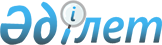 2010 жылғы қоғамдық жұмыстарды ұйымдастыру және қаржыландыру туралы
					
			Күшін жойған
			
			
		
					Батыс Қазақстан облысы Зеленов ауданы әкімдігінің 2010 жылғы 5 қаңтардағы N 17 қаулысы. Батыс Қазақстан облысы Зеленов ауданы әділет басқармасында 2010 жылғы 1 ақпанда N 7-7-101 тіркелді. Күші жойылды - Батыс Қазақстан облысы Зеленов ауданы әкімдігінің 2011 жылғы 24 маусымдағы N 345 қаулысымен      Ескерту. Күші жойылды - Батыс Қазақстан облысы Зеленов ауданы әкімдігінің 2011.06.24 N 345 Қаулысымен.      Қазақстан Республикасының "Халықты жұмыспен қамту туралы" 2001 жылғы 23 қаңтардағы N 149, "Қазақстан Республикасындағы жергілікті мемлекеттік басқару және өзін-өзі басқару туралы" 2001 жылғы 23 қаңтардағы N 148, Қазақстан Республикасы Үкіметінің "Қазақстан Республикасының "Халықты жұмыспен қамту туралы" 2001 жылғы 23 қаңтарындағы Заңын іске асыру бойынша шаралар туралы" 2001 жылғы 19 маусымдағы N 836 қаулысына сәйкес, еңбек нарығында жағдайды жақсарту және аудан ұйымдарынан түскен сұраныс пен ұсыныстарды ескере отырып, қоғамдық жұмыстарды ұйымдастыру мақсатында, аудан әкімдігі ҚАУЛЫ ЕТЕДІ:



      1. Зеленов ауданы бойынша 2010 жылғы қоғамдық жұмыстар жүргізілетін ұйымдардың тізбелері, қоғамдық жұмыстардың түрлері, көлемі мен нақты жағдайлары, қатысушылардың еңбегіне төленетін ақының мөлшері және оларды қаржыландыру көздері қосымшаға сәйкес бектілсін.



      2. Аудан әкімдігінің "2009 жылғы қоғамдық жұмыстарды ұйымдастыру және қаржыландыру туралы" 2009 жылғы 9 қаңтардағы N 25 (Нормативтік құқықтық актілерді мемлекеттік тіркеу тізілімінде N 7-7-83 нөмірімен тіркелген және 2009 жылғы 28 ақпандағы N 9 аудандық "Ауыл тынысы" газетінде жарияланған) қаулысының күші жойылды деп танылсын.



      3. Осы қаулының орындалуын бақылау аудан әкімінің орынбасары Г. М. Құлжановаға жүктелсін.



      4. Осы қаулы алғаш ресми жарияланған күннен бастап қолданысқа еңгізіледі және 2010 жылдың 1 қаңтарынан бастап туындаған құқық қатынастарға таратылады.      Аудан әкімі                        Ғ. Қапақов

Қосымша

Аудан әкімдігінің

      2010 жылғы 5 қаңтардағы

            N 17 қаулысына Зеленов ауданы бойынша 2010 жылғы қоғамдық

жұмыстар жүргізілетін ұйымдардың тізбелері,

қоғамдық жұмыстардың түрлері, көлемі мен нақты

жағдайлары, қатысушылардың еңбегіне төленетін

ақының мөлшері және оларды қаржыландыру көздері
					© 2012. Қазақстан Республикасы Әділет министрлігінің «Қазақстан Республикасының Заңнама және құқықтық ақпарат институты» ШЖҚ РМК
				N п/пҚоғамдық жұмыстар жүргізілетін ұйымдардың тізбелеріҚоғамдық жұмыстардың түрлеріҚаржы-

ландыру көздеріҚоғамдық жұмысқа қатысу-

сышылар-

дын еңбегіне төле-

нетін ақының мөлшері (теңге)Жұмыстың көлемі мен нақты жағдай-

лары1.

 

 

 

 

2.

 

 

 

 

 

 

3.

 

 

 

 

 

 

 

 

 

 

 

4.Аудандағы ауылдық округ әкімі аппараттары

 

Зеленов ауданының Қорғаныс істері жөніндегі бөлімі

 

Зеленов ауданы әкімдігінің "Коммуналь-

ник" (шаруашылық жүргізу құқығындағы) мемлекеттік коммуналдық кәсіпорны

 

Мемлекеттік зейнетақы төлеу орталығы Зеленов аудандық бөлімшесі1. Елді мекендерді санитарлық тазарту, көгалдан-

дыру және абаттан-

дыру, орман саябағы шаруашы-

лығын қорғау және дамыту.

2. Жол салуда, жөндеуде және күтудегі қосалқы жұмыстар.

3. Тұрғын үйді, әлеуметтік-мәдени саладағы объекті-

лерді жөндеудегі қосалқы жұмыстар.

4. Әлеумет- тік-мәдени саладағы объекті-

лерді қысқы жағдайдағы жұмысқа дайындау-

дағы қосалқы жұмыстар.

5. Респуб-

ликалық және аймақтық қоғамдық шараларға қатысу (қоғамның ой-пікірін сұрастыру, халықтың санағын және малбасының есебін алу, референдум мен сайлау өткізу, мүлікті жариялау, әлеуметтік карталар мен құжаттарды құру, күзгі және көктемдік қарулы күштер қатарына шақыру т.б.).

6. Көлемдік мәдениеттік шараларға қатысу (спорттық жарыстар, фестиваль-

дар, балалар спорт алаңдарын тұрғызу, т.б.).

7. Аудандық округте-

рінің аумағындағы үй-малбасы мен төлдердің есебі.

8. Көктемгі күзгі мезгілде жастар әскер қатарына шақырыл-

ғанда қосалқы көмек көрсету.

9. Елді мекендерді санитарлық тазарту, көгалдан-

дыру және абаттан-

дыру.

10. Зейнет-

ақыны қайта есептегенде қосалқы көмек көрсету.Жергіікті бюджет14952

 

 

 

 

 

 

 

 

 

 

 

14952

 

 

 

  

14952

 

 

 

 

 

 

 

 

 

14952

 

 

 

 

 

 

 

 

 

 

14952

 

 

 

 

 

 

 

 

 

 

 

 

 

 

 

 

 

 

 

 

 

 

 

 

 

 

 

 

 

 

 

14952

 

 

 

 

 

 

 

 

 

 

 

 

14952

 

 

 

 

 

 

 

14952

 

 

 

 

 

 

 

 

 

 

14952

 

 

 

 

 

 

 

14952Қазақ-

стан Респуб-

лика-

сының Еңбек Заңда-

рына сәйкес жұмыс беру-

шімен белгі-

ленеді